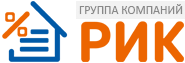 ЗАЯВКА НА УЧАСТИЕна  БЕСПЛАТНЫЙ ВЕБИНАР Реформа системы ценообразования в строительстве в РФ. Новые сметные нормативы и методики в сфере ценообразования в строительстве – практика применения. Новые возможности ПК «РИК»6 апреля 2018 года с 11:00 до 13:00 по МСКПолное наименование организацииПочтовый адрес (с индексом)ФИО участника (полностью)Контактный телефон (городской с кодом города, мобильный)E-mailВопросы к лектору (какую тематику необходимо осветить)Как Вы узнали о проведении семинараТелефон (факс)ИнтернетЭлектронная почтаПрочее__________________________________